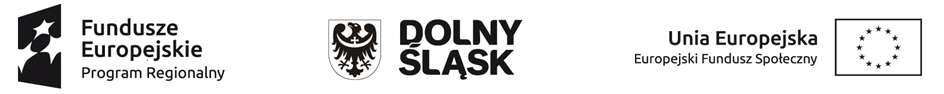 Projekt „LOKOMOTYWA PRZEDSIĘBIORCZOŚCI” nr RPDS.08.03.00-02-0075/20 współfinansowany przez Unię Europejską ze środków Europejskiego Funduszu Społecznego w ramach Regionalnego Programu Operacyjnego Województwa Dolnośląskiego na lata 2014-2020Oświadczenie wystawcy weksla(i) własnego in blancoŚwiadomy/a odpowiedzialności karnej za składanie oświadczeń niezgodnych z prawdą oświadczam, że nie pozostaję w związku małżeńskim.Imię i nazwisko osoby składającej oświadczenie	Miejscowość, data	Podpis osoby składającej oświadczenie